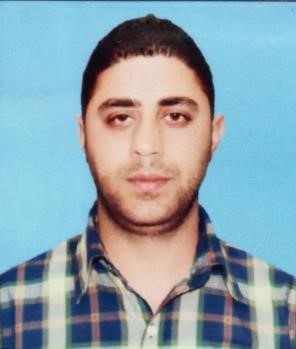 Shaahid Email id – Shaahid.332937@2freemail.com Objective: - Enthusiastic to enroll myself in a challenging and growth oriented esteemed Organization in sales domain, where I can use my skills for the growth of the organization and as well as achieve professional growth. Work Experience: Company Name     Ansari Toyota Duration                10 June 2008 – 30 Sep 2016 Designation          Senior Sales Manager Country                 J&K India Responsibilities – Plan and execute such strategies as to ensure that the budgeted target for showroom is achieved or exceed in volume and profit term.  Communicate sales plan and target to the sales team to achieve targets successfully.  Deal with critical problems, major customer complaints or issue that may be escalated and ensure prompt action or decision for timely resolution Interact regularly with the existing and prospective customers to establish profitable relationship and determine their present and future requirements. Maximize usages of Demo’s and monitor Demo to sale ratio.  Manage all aspect of the showroom to ensure high standards in the display, housekeeping and product information to convey the desired image of the brand and the company.  Respond to telephone and in-person requests for information.  Company Name     K C Hyundai Pvt.Ltd. Duration                14 March 2004 – 30 April 2008 Designation          Senior Sales Consultant Country                 J&K India Responsibilities  Figure out customer’s needs by listening and asking questions. Ensure that customers understand the vehicle’s operating features, safety features, paperwork, service& Maintenance and warranty Close sales by overcoming objection(s); complete sales or purchase contracts; explain provisions; offer services, warranties and financing; collect payment and deliver automobile Perform walk-around with new and old customer and demonstrate features of suitable vehicles Participates in sales meetings and training provided by the dealership and manufacturers Close sales by overcoming objection(s); complete sales or purchase contracts; explain provisions; offer services, warranties and financing; collect payment and deliver automobile.  Assisting Clients during test drives.  Education Diploma Mechanical Engineering from SSM college of Engineering parihas pora Pattan Srinagar J&K   India 2000-2003 High School from State board of school education Srinagar 1999 Skills  Determination  Active listener  Enthusiasm  Flexibility  Customer Service Skills  Teamwork & Supervision  Quick learner  Problem Solving  